Dr. HASSAN  ABU-QAOUD  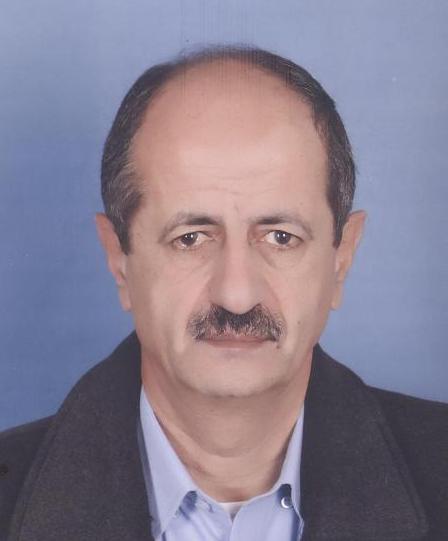 Category: Associate Professor                                                  Staff of (name of firm): An-Najah.National UniversityFamily name:	Abu-QaoudFirst names:	HassanDate of birth:	02.12.1958Nationality:	PalestinianPlace of Residence:	Nablus, West BankCivil status:                Married	Education:Language skills:*	Mother tongue underline**	Indicate competence on a scale of 1 to 5 (1=excellent; 5 = basic)Membership of professional bodies:Agriculture Engineers AssociationAmman CenterThe International Association for Plant Tissue Culture and Biotechnology (since 1994)Tissue Culture Association (since 1987)American Society for Horticultural Science (1987 – 2004)Faculty of Agriculture Council (since 2000)Agrobiodiversity project at Jenin area (1994 – 1998)Agriculture farm Anajah Nat.University (since 2004)Plant production Evaluation and Development Committee, NNU (2001 – 2002)University Council, NNU (since 2000)Other skills: (e.g. Computer literacy, etc.)OfficeSAS, SPSSPresent position:	Associate Professor at An-Najah National UniversityYears within the firm:	21Key qualifications: (Relevant to the assignment)25 years in the business of Agriculture EngineeringSpecific experience in the region:Other relevant information (e.g.,)Publications Alkowni, R., Solyman, I and Abu-Qaoud, H. 2017. Introducing some of the threatened thymus species to in vitro tissue culture as an approach for their an sconservation. Pak. J. Bot., 49(1): 259-264. Alkowni, R and Abu-Qaoud, H. 2016. Field survey and molecular detection of potato viruses in Northern field of Palestine. An - Najah Univ. J. Res. (N. Sc.) Vol. 30:127-140.Al-Tanbouz, R. and  Abu-Qaoud, H. 2016. In vitro Regeneration of chickpea  (Cicer arietinum L.). Plant Cell Biotechnology and Molecular Biology 17(1&2):21-30Shtaya ,MJY.,  Abdallah, J., Al-Fares, H.,  Abu-Qaoud, H., Abu-Baker, O., Korf           MV., Haddad, M. 2015.   DE-TECTING GENETIC DIVERSITY AMONG BARLEY            LANDRACES GROWN IN THE WEST-BANK, PALESTINE IN 2010-2011.             The  Journal of Animal & Plant Sciences, 25(5): 2015, Page 1356-1370.Jamous, F., Abu-Qaoud, H. 2015. In vitro Regeneration of Tomato (Lycopersicon esculenttum Mill). Plant Cell Biotechnology and Molecular Biology 16(3&4):181-190Ebaid, R., Abu-Qaoud, H. Arafeh, R.  2014. Molecular characterization of three common             olive (Olea europaea L.) cultivars in Palestine, using simple sequence repeat (SSR)             markers. Biotechnology & Biotechnological Equipment, DOI:             10.1080/13102818.2014.957026.28 (5): 813-817.Abu-Qaoud, H. 2014.  Date Palm Status and Perspective in Palestine In: Date palm Genetic Resources, Cultivar Assessment, Cultivation Practices and Novel Products.  J.M. Al-Khayri, S.M. Jain and D.V. Johnson (Editors), Springer, The Netherlands.Ebaid, R., Abu-Qaoud, H. 2014. Morphological and Biochemical Characterization of Three Olive "Olea europaea L." Cultivars in Palestine. Jordan Journal of Agricultural Sciences, Volume 10, No.1: 130-143.Abu-Qaoud, H., Shtaya, M. 2014. The Effect of Colchicine on Adventitious Shoot             Regeneration from Cultured Leaf Explants of Petunia hybrid. British Biotechnology Journal4(5): 531-540.    Abu-Qaoud, H. 2013. Adventitiuos shoot formation and plant regeneration from leaf explants of carnation (Dianthus caryophyllus L.). 2012. African Journal of Biotechnology Vol. 12(21), pp. 3244-3249. DOI: 10.5897/AJB2013.12159.Al-Fares, H., Abu-Qaoud, H. 2012. Molecular characterization of genetic diversity in some durum wheat (Triticum durum Desf.) in Palestine. African Journal of Biotechnology Vol. 11(51), 11230-11235. Abu-Qaoud, H. Improving adventitious shoot regeneration from cultured leaf explants of Petunia hybrida using thidiazuron. 2012.  African Journal of Biotechnology Vol. 11(51), pp. 11230-11235. DOI: 10.5897/AJB12.1695Abu-Qaoud, H., Abu-Rayya A and Yaish S. 2010. In vitro regeneration and somaclonal variation of Petunia hybrid. J. Fruit and Ornamental Plant Res. 18(1): 71-82Abu-Qaoud. H. 2007. Effect of scarification, gibberellic acid and stratification on seed germination of three Pistacia species. An-Najah Uni.J.Res (N.Sci.) Vol.12: 1-11.Abu-Qaoud. H., N. Mizyed and A. Othman. 2007. The use of treated gray waste water for irrigation ofrainfed olives in the West Bank. Bethlehem Uni. Journal .Vol.26: 10-22.Abu-Qaoud. H. 2005 Germination of 'Arabequina' olive seeds as affected by chemical scarification, hot water treatment and endosperm tissue. Jordan Journal of Agricultural Sciences, Vol.1, No.1. 1-6.Abu-Qaoud. H. 2004.  In vitro organogenesis and shoot regeneration of Cyclamen persicum Mill. Using seedling tissues. An-Najah Univ, J. Res 18 (2) 147-156.Abu-Qaoud. H. 2004. Effect of Hydrogen cyanamide and potassium nitrate on bud break and production of ‘Perlette’ grape in the Jordan Valley. Jordan Journal of Agricultural Sciences 31 (1): 46-52.Mizyed. N., I. Eqteeshat and H. Abu-Qaoud. 2002. Optimum nitrogen fertilization for potato inthe West Bank-Palestine. An-Najah Univ. J. Res. 16 (2) 141-154.Abu-Qaoud. H. 1999. Performance of different grape cultivars for rooting and grafting. An-Najah Univ. J. Res. 13: 1-10. Altoori. M., M. Omari and H. Abu-Qaoud. 1999. Studies on the propagation of Carob Cerotonia siliqua by stem cuttings. Dirasat 26(2)Abu-Qaoud. H. and N. Mizyed. 1998. Response of three wheat cultivars to nitrogen fertilization. An-Najah Univ. J. Res.12: 55-69. Abo-Omar, J., H. Abu-Qaoud and H. Shanti. 1997. The effect of urea on feeding local goats An-Najah Univ. J. Res. 11: 79-88.Hammaudeh. H.Y., M.A Suwwan, H.A. Abu-Qaoud and R.A. Shibli. 1998 Micropropagation and regeneration of Honeoye’ strawberry. Dirasat, Agri. Sci. 25 (2) 170-178.Sawwan. J H. Abu. Qaoud and M. Huzain. 1998. Effect of sucrose levels on the in vitro and ex vitro growth of African violet (Saintpaulia ionantha Wendl). Adv. Hort. Sci. 12:8-10.Abu- Qaoud. H. and J. Sawwan. 1998 In vitro propagation of Yucca elephantipes plant. The Islamic U.J. 6(2) 55-65.Yousef, A.A.R., M.A. Suwwan, A.M. Al-Musa and H.A. Abu-Qaoud. 1997. In Vitro culture and Microtuberization of “Spunta “Potato (Solanum tuberosum L.). Dirasat, Agri. Sci. 24 (2) 173 -181.Abu-Qaoud. H. 1995. Status of date palm in Palestine. Options Mediterraneennes No. A-28.1996   81-84.Abu-Qaoud, H. and R. Alkoini. 1995. The effect of seed treatments on germination of Gundellia tournefortii seeds. An-Najah Univ. J. Res. 3 (9): 58 - 72.Sriskandarajah. S., R.M. Skirvin and H. Abu-Qaoud. 1990. The effect of some macronutrients on adventitious root development on Scion apple cultivars in vitro. Plant cell, Tissue and Organ culture 21:185-189.Skirvin, R.M., H. Abu-Qaoud, Sriskandarajah and D.E. Harry.Genetics of micropropagated woody plants 1993. In Ahuja. R.M. (Ed). Micropropagation of woody plants. 121-152. Kluwer Academic publishers Netherlands.Abu-Qaoud, H. and B. Abu-Irmaileh. 1996 Propagation of Banana by tissue culture. The Islamic Uni.J. 4 (1): 68 - 77.Sriskandandarajah, S., R.M. Skirvin, H. Abu-Qaoud and S.S. Korban. 1990. Factors involved in shoot elongation and growth of adventitious and axillary shoots of three apple scion cultivars in vitro. J.Hort. Science 65(2): 113-121.Chevreau, E., R.M. Skirvin, H.A. Abu-Qaoud, S.S. Korban and J.G. Sullivan. 1989. Adventitious shoot regeneration from leaf tissue of three pear (Pyrus sp.) cultivars in vitro. Plant Cell Reports. 7:688-691.Abu-Qaoud H., R.M. Skirvin and F.E. Below. 1991. Influence of nitrogen from and NH4-N/ NO3 ratios on adventitious shoot formation from pear (Pyrus Communis) leaf explants in vitro. Plant Cell Tissue and Organ Culture. 27: 315-319.Abu-Qaoud, H., R.M. Skirvin and E Cherveau. 1990. In vitro separation of chimeral pears into their component genotypes. Euphytica. 48: 189-196.Abu- Qaoud, H. 1989. In vitro separation of chimeral pear into their component genotypes. Ph. D. Thesis. University of Illinois at Urbana-Champagian. Illinois USA.Abu- Qaoud, H. 1984. Effect of Indole butyric acid, organic and inorganic Nutrients on the propagation of semihardwood “Nabali Olive cuttings. Msc. Thesis. University of Jordan, Amman, Jordan.Activities at the An-Najah National University    Instructor at Plant Production  and Protection Department: 1992- present.Course taught:1st year courses:   Botany, Composlsory.2nd year courses:  Principle of Plant Production, compulsory.                            Agriculture in Palestine, compulsory.                            Biostatistics, compulsory.3rd year courses:  Plant Propagation and Nurseries, compulsory.                            Evergreen Fruit Tree, compulsory.                            Seminar in Plant production, compulsory.4th   year courses:    Plant Tissue Culture,  Elective                            Plant Biotechnology, Elective Graduate courses:Writing Scientific research, compulsory.Seminar, compulsory.Advanced Fruit tree, compulsory.Experimental Design and Analysis, compulsoryPlant Tissue Culture, elective.Green House Managment, elective.SUPERVISOR, of 25 graduate students from, Departments of Plant Production and Environmental Sciences, An Najah National University since 1998. In addition to Rural development program- AlQuds UniversityCoordinator of the Master program in Plant production (first program in Palestine) 2006-2012Coordinator, Tissue culture Laboratory project, An-Najah National University (NNU), (since 1999)Consultant Agricultural Policy and strategy for the ministry of Agriculture (1999)Supervisor, University gardens and landscape development Committee, NNU (since 2005)Chiarman Plant production and protection department (2002-2012)., 2014- Ongoing research1. Genetic diversity in ancient olives (Olea europaea L.) in Palestine (sent for publication)2. Effect of harvesting date on olive oil quality and yield (Master thesis, in writing stage)3. Effect of colchicines on potato performance Master thesis, in writing stage)4. Screenig for tomato salt tolerance in vitro (Master on going)5. Antibacterial effect of different medicinal plant extract (Reseach, manuscript under preparation)Professionel project activities: (a.o. short term missions)                      2016                     International staff mobility for teaching and training activities                                                    Fuded by Erasmus+ programme (Teaching a short course at                                                    Universita degli studi dii Napoli –Itally from 22/7-2/8/2016)               2014- present       Member of the PACC project with Netherland for develop-                                             ing master program in agriculture in Palestine (attending                                             training period in Netherland for 10 days (18-28/1/2015)Institution [Date from – Date to]Degree(s) obtainedDepartment of Horticulture, University of Illinois at Urbana-Champaign, USA [1989]Ph.D. Horticulture ( Plant tissue Culture)Department of Plant Production, University of Jordan, Amman-Jordan [1984]M.Sc. Plant ProductionDepartment of Plant Production, University of Jordan, Amman-Jordan [1981]B.Sc. Plant Production and ProtectionTrainingTrainingOne million tree project, Amman, Jordan [2005]Training on strategy planningLanguage*Reading**Speaking**Writing**Arabic111English222CountryDate from - Date toJordan1981 – 1986, 1990 – 19921986 – 1988USAWest Bank1992 – presentDate from - Date toLocationCompanyPositionDescription2000 – presentWest BankPlant Production and Protection Department, An-Najah National UniversityAssociate ProfessorChairman of Plant Production and Protection Dept, in addition to teaching and conducting research in the field of plant propagation and tissue culture and supervising Master students in Plant Production ( 6 students) and 5 students in Environmentsl Science1999 – 2000West BankPlant Production and Protection Department, An-Najah National UniversityAssociate ProfessorTeaching basic courses (Botany and  Plant Science), plant propagation (Establishing a plant tissue cultue research laboratory)1997 – 1999West BankDepartment of Plant Production and Protection, Faculty of Agriculture, An-Najah National UniversityAssistant ProfessorTeaching and research1996 – 1997West BankDepartment of Plant Production and Protection, Faculty of Agriculture, An-Najah National UniversityAssistant ProfessorTeaching and research1994 – 1996West BankFaculty of Agriculture, An-Najah National UniversityDeanAdminsritive work in addition of Coordinating a project of the Med- campus project CO57: Identification and determination of common quality parameters in Mediterranean Fruit and Vegetable products1992 – 1994West BankFaculty of Agriculture, An-Najah National UniversityAssistant ProfessorTeaching (Botany, Plant prpagation and Applied Statitics)1990 – 1992JordanDepartment of plant Production, University of JordanAssistant ProfessorTissue culture project Director. (University of Jordan). Member of National plant biotechnology committee.In addition of teaching Plant prpagation and Statistics1988USADepartment of Agronomy, University of IllinoisTeaching AssistantUrbana-Champaign, II. 61801 teaching applied statistics and working in a computer lab.1986 – 1988USADepartment of Horticulture, University of IllinoisResearch AssistantUrbana-Champaign, II. 61801 assist in teaching practicle courses in  horticulture.1984 – 1986JordanBadah Agriculture CompanyAssistant Farm ManagerEstablishing an irrigated farm in the desert of Wadi Araba (Southern of Jordan) of 2000 dunums using the Central Pivot system.Potato was cultivated as a field crop for this farm it was among the first project using this system in Jordan.The project aimed mainly at generate employment, and to expand agricultural production area, through an intensive land reclamation programme in several communities1981 – 1984JordanDepartment of plant Production, University of JordanResearch AssistantTeaching assistance in the Dept. Of Plant Production2013Agriculture Expert publishing “An analytical study of the results of the agricultural census (2010) in the Palestinian territories”2012-2013Conducting a commercial project of producing potato tubers in vitro, the project was financed by PICTI2012Food Security Expert working as a team member conducting a study on Palestinian Land Development Needs Assessment. Report compiled by a Purpose Needs Assessment Team commissioned by a Consortium of European Palestinian Land Development Program Donors2009-2010Agriculture Expert of a consultancy team conducting a strategic Planning Development for Nablus Governorate2009 – presentThematic consultant for FP7. Ministry of Higher Education. Palestinian Authority2009Agriculture Expert supervising an experimant on storage of potato conducted by a team of the MOA.2008 – presentParticipant in a Mediterranean innovation and research coordination action (MIRA) (FP7-INCO) project2008Agriculture Expert of a consultancy team conducting a strategic Planning Development for Jenin Governorate2007Agriculture expert supervising a project for the use of treated gray waste water for irrigation of rainfed olives in the West Bank (See publication)2007Agriculture Expert Evaluating a project conducted by the ministry of Agriculture on land reclamation in Nablus District, financed by the Government of Spain, focuses on both the employment generation and the agricultural sector in the district. It has two main purposes: to generate employment and to expand agricultural production, through a very labor-intensive land reclamation programme in fifteen selected villages of the District. It was aimed that by the end of the project about 2,400 dunums of land owned by small land owners will have been reclaimed, terraced, equipped with cisterns for rainwater catchments and storage, fenced, and planted with fruit trees. Farmers will also have been provided with extension support services. In doing so, the project will have generated 90,000 work/days.2006 – 2012Agricultural experts conducting several Environmental Impact Assessment of different projects on different locations focusing on the effect of theses projects on the Flora and Fauna of the locations including; Rawbi city, Azoun, Dura, Tarqumieh, Jerico, Yaba'd, Al yamoon and Salfeet2006Agricultural Expert Evaluating a project conducted by several non governmental organization to assist in the production and marketing of 200 tons of extra virgin olive oil from the Assera Al-Shamalieh region, with strict adherence to export trade requirements. The project is funded by the Participatory Natural Resource Management Programme (PNRMP) as a loan by IFAD to Palestinian Authority and executed by UNDP/PAPP integrated the olive sector as part of its components.2006Agricultural Expert: Evaluating study of a project with Care international on food security in Tulkarem and Jenin districts entitled: "EMERGENCY ASSISTANCE FOR IMPOVERISHED HOUSEHOLDS TO IMPROVE FOOD SECURITY IN VILLAGES AFFECTED BY THE WALL” The project focused on the food supplies, agricultural inputs and agricultural roads in rural areas impoverished by the wall. The project was funded by the European Commission for Humanitarian Aid (ECHO). Project aims to improve food security for 763 poor and marginalized Palestinian households in ten villages in the Jenin District of the West Bank. The project activities include: the introduction of high-yielding small ruminants, diverse crops, and water conservation systems; training and extension services in animal husbandry, water resource management, and small-scale agriculture; and, the development of village-based producer and marketing cooperatives or associations.2005Agricultural Expert working with Palestine Economic policy Research Institute (MAS). The project aimed at understanding how the agricultural sector has changed in order to provide agricultural experts and farmers with updated information on the current situation with regard to agricultural production, food demand, and pricing and to help them get the best profit out of their agricultural production. This research work is part of a EC funded project (ONG/PVD/2004/061-180) aimed at improving the economic and social condition of Palestinian rural villages in the Tulkarem and Qalqilya Districts (West Bank) by increasing agricultural productivity and profitability and enhancing food security.2004 – 2005Researcher for The Socio-economic Study for the Desertification Control Project's Sites in Hebron Area2001Project investigator. conducting an Environmental Impact Assessment for Nablus –Jenin road's project2000 – 2005Project investigator (Palestine) for the improvement of olive production in semi-arid condition (International project)1999 – presentTissue culture project Director, An-Najah Nat. University1999 – 2004Project investigator (Palestine) for the conservation and sustainable use of dry land Agro-Biodiversity of the Palestine (International Project)1996Director of a cooperative project with phoenix station at Elche (Spain) for improving in vitro propagation of date palm.1990 – 1992Tissue culture project Director. (University of Jordan). Member of National plant biotechnology committee.